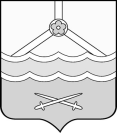 КОНТРОЛЬНО-СЧЁТНАЯ ПАЛАТАШимского муниципального района(Контрольно-счётная палата)ул.Новгородская, д.21, р.п. Шимск, Новгородская обл., Россия, 174150,тел. (81656)54-400 E-mail: ksp_shimsk@mail.ru__________________________________________________________________________Заключение №40-Пна проект постановления  Администрации Шимского муниципального района «Об утверждении муниципальной программы «Совершенствование и развитие автомобильных дорог местного значения муниципального района и повышение безопасности дорожного движения в Шимском муниципальном районе на 2014-2016 годы»Финансово-экономическая экспертиза проекта постановления  Администрации Шимского муниципального района  «Совершенствование и развитие  сети автомобильных дорог местного значения муниципального района, повышение безопасности дорожного движения в Шимском муниципальном районе, организация транспортного обслуживания населения между поселениями в границах муниципального района на 2014-2016 годы» (далее Программа, проект Программы) проведена в соответствии с  п.2 ст. 157  Бюджетного кодекса  Российской Федерации, статьи 8 Положения о Контрольно-счётной палате Шимского муниципального района, утвержденного решением Думы Шимского муниципального района от  16.11.2011 № 90, постановлением Администрации Шимского муниципального района от 28.08.2013 № 1154 «Об утверждении  Порядка принятия решений о разработке муниципальных программ Администрации Шимского муниципального района, их формирования и реализации» (с учетом изменений от 22.11.2013 № 1468). Проект программы представлен повторно заместителем председателя комитета строительства, транспорта и дорожного хозяйства Администрации Шимского муниципального района  Г.В. Беляевой с сопроводительным письмом от 09.12.2013 № 67.Анализ нормативных правовых актов	В ходе проведения финансово-экономической экспертизы проекта Программы установлено следующее. Порядком принятия решений о разработке муниципальных программ Администрации Шимского муниципального района, их формирования и реализации, утвержденным постановлением Администрации Шимского муниципального роайона от 28.08.2013 года № 1154 (с учетом изменений от 22.11.2013 № 1468)  (далее –Порядок) определены основные требования к содержанию и порядку разработки муниципальной программы, подлежащие соблюдению при формировании проекта Программы.Представленный на финансово-экономическую экспертизу проект Программы  не отвечает требованиям к содержанию муниципальной программы (п. 2.2. р. 2 Порядка) с учётом изменения, внесенного в Порядок постановлением Администрации Шимского муниципального района от 22.11.2013 № 1468:1) Согласно пункту 3.1 раздела 3 Порядка муниципальная программа разрабатывается в соответствии с перечнем муниципальных программ. Исходя из утвержденного перечня муниципальных программ следует, что наименование программы не соответствует наименованию указанной программы по перечню:В проекте представленной программы  согласно пункту 2.3. раздела 2 Порядка муниципальная программа содержит перечень подпрограмм, что не соответствует утвержденному перечню:2) Согласно пункту 2.2 раздела 2 Порядка паспорт программы излагается по форме согласно приложению № 1 к Порядку, что не соблюдено при изложении паспорта проекта Программы (отсутствует необходимый раздел ( 1. Наименование муниципальной программы).3В паспорте программы в разделе 3 паспорта Программы приведены цели и задачи муниципальной  программы идентичные  её наименованию, что не может быть по существу их содержания.Определён такой показатель:«1.1.1.обеспечение сохранности сети автомобильных дорог за счет выполнения работ по их содержанию и ремонту со снижением доли автомобильных дорог, не отвечающих нормативным требованиям, в общей протяженности автомобильных дорог 68,77 км, на км»              По своей сути поставленная цель и задача должны отвечать принципу  -с какой целью и установить для неё задачу,  которую  необходимо достичь  для того, чтобы состояние наших автомобильных дорог совершенствовалось и развивалось.  Представленный показатель «1.1.1.обеспечение сохранности сети автомобильных дорог за счет выполнения работ по их содержанию и ремонту со снижением доли автомобильных дорог, не отвечающих нормативным требованиям, в общей протяженности автомобильных дорог 68,77 км, на км»  является не задачами, а мероприятиями Программы, которые реализуются для решении задачи по обеспечению безопасного и бесперебойного движения автомобильного транспорта по автомобильным дорогам общего пользования местного значения. В связи с этим предлагаем внести в положения Программы соответствующие  корректировки:1. В паспорт программы «Совершенствование и развитие  сети автомобильных дорог местного значения муниципального района, повышение безопасности дорожного движения в Шимском муниципальном районе,  организация транспортного обслуживания населения между поселениями в границах муниципального района на 2014-2016 годы»  и паспорт подпрограммы «Совершенствование и развитие сети автомобильных дорог общего пользования местного значения Шимского муниципального района на 2014-2016 годы» ( в части задачи и целевого показателя): Содержание автомобильных дорог местного значения и инженерных сетей исходя из общей протяжённости дорог, % 2.        Цель 2. Повышение  безопасности  дорожного  движения и улучшение качества предоставления транспортных услуг населениюВ паспорте программы Показатель 1.2.1 указан некорректно ( расчет ведется на количество транспортных происшествий  или на число лиц, пострадавших в дорожно- транспортных происшествиях на 100 тыс. населения?.  Отсутствует ссылка на основе каких данных определяется данный показатель.Расчет данного показателя может быть определён исходя из представляемой информации ОГИБДД МО МВД России «Солецкий» о ДТП на территории Шимского района.  Задача 2. Удовлетворение потребностей населения в качественных, доступных транспортных услугах, отвечающих требованиям безопасности2.2.1. Обеспечение гарантированности предоставления услуг   транспортом общего пользования путём  сокращения количества нарушений при  выполнении пассажирских перевозок транспортом общего пользования, шт. (показатель представлен исходя из данных детального анализа выявленных нарушений договорных обязательств перевозчиками)2.Задачу и целевые показатели паспорта  подпрограммы «Совершенствование и развитие сети автомобильных дорог общего пользования местного значения Шимского муниципального района на 2014-2016 годы» определить исходя из паспорта программы.В мероприятия  подпрограммы «Совершенствование и развитие сети автомобильных дорог общего пользования местного значения Шимского муниципального района на 2014-2016 годы» предлагаем изложить в следующей редакции:П. 1.3. -1.5. мероприятий подпрограммы «Совершенствование и развитие сети автомобильных дорог общего пользования местного значения Шимского муниципального района на 2014-2016 годы»  изложить в представленной редакции 2.1.-2.3. проекта программы3. Задачу и целевые показатели паспортов  подпрограмм «Повышение безопасности дорожного движения в Шимском муниципальном районе на 2014-2016 годы» и  «Организация транспортного обслуживания населения между поселениями в границах муниципального района на 2014-2016 годы» определить исходя из паспорта программы.3) В нарушение пункта 3.4. раздела 3 Порядка проект Программы направлен на финансово-экономическую экспертизу без приложения расчетов финансовых ресурсов за счет бюджета Шимского муниципального района на общую сумму 3369,0 тыс. рублей. Расчеты по формированию дорожного фонда не представлены. В связи с отсутствием соответствующих расчетов проверить обоснованность планируемых финансовых объемов для достижения заданных целевых параметров в рамках реализации мероприятий Программы не представляется возможным;Контрольно-счётная палата предлагала дополнить проект Программы:Подпрограммой: «Организация регулярных пассажирских перевозок  по муниципальным маршрутам на территории Шимского муниципального района» Цель программы: - обеспечение доступности регулярных пассажирских перевозок по муниципальным маршрутам на территории на территории Шимского муниципального района.Задача программы:- Оптимизация регулярных пассажирских перевозок по муниципальным маршрутам на территории Шимского муниципального района. Целевой показатель:-Удовлетворенность потребности населения в регулярных пассажирских перевозках по муниципальным маршрутам,% Мероприятие подпрограммы:Субсидии  на осуществление отдельных государственных полномочий по компенсации выпадающих доходов организациям и индивидуальным предпринимателям, осуществляющим регулярные перевозки пассажиров и багажа автомобильным транспортом общего пользования по муниципальным маршрутам на территории Шимского муниципального района.Рекомендации не исполнены.4) Из наименования почти всех мероприятий подпрограмм, невозможно определить вид расходования бюджетных средств (закупка товаров, выполнение работ, оказание услуг, бюджетные инвестиции, субсидии на выполнение государственного задания, субсидии на иные цели), а также не ясно какие действия (меры) должны быть осуществлены (приняты) в рамках мероприятий. Согласно пункту 4 статьи 21 Бюджетного кодекса Российской Федерации целевые статьи расходов бюджетов формируются, в том числе, в соответствии с муниципальными  программами. Анализ положений пункта 4 раздела 3 Указаний о бюджетной классификации показал, что для определения кода направления расходов бюджета важна и конкретизация отдельных мероприятий муниципальных программ. Следовательно, в целях надлежащего отражения бюджетных ассигнований при составлении проекта бюджета муниципального района на 2014 год и на плановый период 2015 и 2016 годов  необходимо конкретизировать указанные мероприятия.ВыводФинансово-экономическая экспертиза проекта Программы не проведена, так как к проекту Программы не приложены расчеты финансовых ресурсов на общую сумму 3369,0 тыс. рублей, необходимых для реализации Программы. Необходима корректировка данных по ряду целей, задач и мероприятий Программы.Контрольно-счётная палата предлагает разработчику Программы заместителю  председателя комитета строительства, транспорта и дорожного хозяйства Администрации Шимского муниципального района  Г.В. Беляевой привести проект программы «Совершенствование и развитие  сети автомобильных дорог местного значения муниципального района, повышение безопасности дорожного движения в Шимском муниципальном районе, организация транспортного обслуживания населения между поселениями в границах муниципального района на 2014-2016 годы» в соответствие с установленным Порядком принятия решений о разработке муниципальных программ учитывая замечания и предложения указанные в настоящем заключении. ПредседательКонтрольно-счётной палаты                                                      С.Н. Никифороваот  11.12.2013  № 212на  №  от 09.12.2013Заместителю Главы Администрации Шимского муниципального района Н.А. ТихановичуНаименование программы в соответствии с проектом программы Наименование программы в соответствии с перечнем муниципальных программ, утвержденным от 29.10.2013 № 115-рг (с изменениями от 29.10.2013 №115-рг, от 27.11.2013 № 133-рг) «Совершенствование и развитие  сети автомобильных дорог местного значения муниципального района, повышение безопасности дорожного движения в Шимском муниципальном районе,  организация транспортного обслуживания населения между поселениями в границах муниципального района на 2014-2016 годы»«Совершенствование и развитие сети автомобильных дорог местного значения муниципального района и повышение безопасности дорожного движения в Шимском муниципальном районе на 2014-2016 годы»Наименование подпрограммы в соответствии с проектом программы Наименование подпрограммы в соответствии с перечнем муниципальных программ утвержденным от 29.10.2013 № 115-рг (с изменениями от 29.10.2013 №115-рг, от 27.11.2013 № 133-рг)«Совершенствование и развитие сети автомобильных дорог местного значения  Шимского муниципального района на 2014-2016 годы»«Повышение безопасности дорожного движения в Шимском муниципальном районе на 2014-2016 годы»«Организация транспортного обслуживания населения между поселениями в границах муниципального района на 2014-2016 годы»«Совершенствование и развитие сети автомобильных дорог местного значения  муниципального района на 2014-2016 годы»--1.        Цель 1. Создание условий для безопасного и бесперебойного движенияавтомобильного транспорта путем обеспечения сохранности автодорог и улучшения их транспортно-эксплуатационного состояния            Цель 1. Создание условий для безопасного и бесперебойного движенияавтомобильного транспорта путем обеспечения сохранности автодорог и улучшения их транспортно-эксплуатационного состояния            Цель 1. Создание условий для безопасного и бесперебойного движенияавтомобильного транспорта путем обеспечения сохранности автодорог и улучшения их транспортно-эксплуатационного состояния            Цель 1. Создание условий для безопасного и бесперебойного движенияавтомобильного транспорта путем обеспечения сохранности автодорог и улучшения их транспортно-эксплуатационного состояния            Цель 1. Создание условий для безопасного и бесперебойного движенияавтомобильного транспорта путем обеспечения сохранности автодорог и улучшения их транспортно-эксплуатационного состояния            1.1.  1.1.  Задача 1. Обеспечение безопасного и бесперебойного движения       автомобильного транспорта по автомобильным дорогам общего         пользования местного значения          Задача 1. Обеспечение безопасного и бесперебойного движения       автомобильного транспорта по автомобильным дорогам общего         пользования местного значения          Задача 1. Обеспечение безопасного и бесперебойного движения       автомобильного транспорта по автомобильным дорогам общего         пользования местного значения          Задача 1. Обеспечение безопасного и бесперебойного движения       автомобильного транспорта по автомобильным дорогам общего         пользования местного значения          Задача 1. Обеспечение безопасного и бесперебойного движения       автомобильного транспорта по автомобильным дорогам общего         пользования местного значения          1.1.1.1.1.1.Протяженность отремонтированных    автомобильных дорог общего         пользования местного значения (км)    1.1.2.1.1.2.Доля протяженности автомобильных   дорог общего пользования           местного значения, не отвечающих нормативнымтребованиям, в общей протяженности автомобильных дорог общего         пользования местного значения (%)     2.1.Задача 1.Обеспечение  охраны жизни, здоровья граждан и их   имущества, гарантии их законных прав на безопасные условия движения на дорогах1.  1.  Задача 1. Обеспечение безопасного и бесперебойного движения       автомобильного транспорта по автомобильным дорогам общего пользования местного значенияЗадача 1. Обеспечение безопасного и бесперебойного движения       автомобильного транспорта по автомобильным дорогам общего пользования местного значенияЗадача 1. Обеспечение безопасного и бесперебойного движения       автомобильного транспорта по автомобильным дорогам общего пользования местного значенияЗадача 1. Обеспечение безопасного и бесперебойного движения       автомобильного транспорта по автомобильным дорогам общего пользования местного значенияЗадача 1. Обеспечение безопасного и бесперебойного движения       автомобильного транспорта по автомобильным дорогам общего пользования местного значенияЗадача 1. Обеспечение безопасного и бесперебойного движения       автомобильного транспорта по автомобильным дорогам общего пользования местного значения1.1.   1.1.   1.1.   Организация работ по содержаниюавтомобильных дорог общего     пользования местного значенияв соответствии с ведомостью      объемов работ и со сметным     расчетом     (перечислить какие работы по содержанию: ямочный ремонт,  экспертиза сметной документации,    техническое обслуживание  дорожных знаков   и т.д.)           1.2.   1.2.   1.2.   Организация работ по ремонту   автомобильных дорог общего     пользования местного значения значения (с перечнем автомобильных дорог)    